Publicado en Bilbao el 24/05/2021 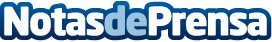 El aumento en la compra de libros de autoayuda tras la pandemiaEditorial Desclée se hace eco de la noticia publicada por MallorcaDiario.com que habla sobre el aumento de la demanda de libros de autoayuda tras la pandemia debido a las consecuencias psicológicas causadas por el confinamientoDatos de contacto:Editorial Desclée944246843Nota de prensa publicada en: https://www.notasdeprensa.es/el-aumento-en-la-compra-de-libros-de-autoayuda Categorias: Educación Literatura País Vasco http://www.notasdeprensa.es